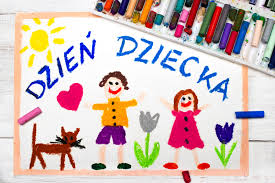 Wita Was słoneczny ranek,
tyle dzisiaj niespodzianek,
tyle przygód czeka nas.
Pierwszy czerwca ! Wstawać czas !
Dzisiaj święto wszystkich dzieci –
to szczególny dla nas dzień.
Jasne złote słonko świeci,
spoza chmur uśmiecha się.Aby wszystkie fajne dni
w żółwim tempie upływały,
by co dzień uśmiechał się
do ciebie świat cały.
By nigdy nie było
porannej pobudki
i wiał zawsze rześki wiatr 
co rozwiewa smutki.Życzy serdecznie Samorząd Szkolny